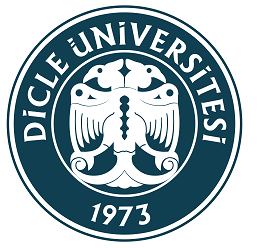 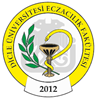 TÜRKİYE CUMHURİYETİDİCLE ÜNİVERSİTESİECZACILIK FAKÜLTESİDİCLE ÜNİVERSİTESİECZACILIK FAKÜLTESİSTAJ DEFTERİ                   Ad Soyad:………………………………………..	Öğrenci No: ………..……………………………..Bu yıl staj yaptığınız alanları işaretleyiniz:                      Eczane         Hastane         Endüstri           Diğer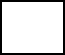 Staj IStaj IIStaj IIIStaj IV…./…./…….…./…./…….…./…./…….…./…./…….…./…./…….(Sayfalar uzatılabilir)